Publicado en Playa de Muro el 12/02/2019 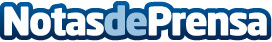 Garden Hotels lanza un nuevo paquete saludable para vacacionesLa cadena Garden Hotels pone en marcha un programa de hábitos saludables en uno de sus hoteles en Playa de Muro con el fin de ofrecer a sus huéspedes una completa guía de alimentación, deportes y actividades dirigidas a mejorar su estilo de vida y que pueden poner en práctica durante su estancia en el hotel con la ayuda de personal especializado y un coach que realiza un seguimiento personalizado y adaptado a las necesidades de cada clienteDatos de contacto:Contenido SEO609958705Nota de prensa publicada en: https://www.notasdeprensa.es/garden-hotels-lanza-un-nuevo-paquete-saludable Categorias: Nutrición Gastronomía Viaje Baleares Turismo Restauración Otros deportes http://www.notasdeprensa.es